VERWALTUNGS- UND RECHTSAUSSCHUSSNeunundsechzigste Tagung
Genf, 10. April 2014UPOV-InformationsdatenbankenVom Verbandsbüro erstelltes Dokument

Haftungsausschluss: dieses Dokument gibt nicht die Grundsätze oder eine Anleitung der UPOV wieder	Zweck dieses Dokuments ist es, einen aktuellen Bericht über die Entwicklungen bezüglich der GENIE-Datenbank, des UPOV-Code-Systems und der PLUTO-Datenbank zu vermitteln sowie die Ergebnisse der Befragung der Verbandsmitglieder zur Nutzung von Datenbanken und elektronischen Systemen zur Antragsstellung vorzulegen.GENIE-DATENBANK	2UPOV-CODE-SYSTEM	2Einführung in das UPOV-Code-System	2PLUTO-datenbank	2BEFRAGUNG ZU DATENBANKEN UND ELEKTRONISCHEN SYSTEMEN FÜR DIE EINREICHUNG VON ANTRÄGEN	3ANLAGE I	PROGRAMM FÜR VERBESSERUNGEN DER DATENBANK FÜR PFLANZENSORTENANLAGE II	ERGEBNISSE DER BEFRAGUNG DER VERBANDSMITGLIEDER ZUR NUTZUNG VON DATENBANKEN UND ELEKTRONISCHEN SYSTEMEN ZUR ANTRAGSSTELLUNGGENIE-DATENBANK	Die GENIE-Datenbank wurde entwickelt, um beispielsweise Online-Informationen über den Stand des Schutzes (vergleiche Dokument C/[Tagung]/6), die Zusammenarbeit bei der Prüfung (vergleiche Dokument C/[Tagung]/5, Erfahrungen bei der DUS-Prüfung (vergleiche Dokument TC/[Tagung]/4) und das Vorhandensein von UPOV-Prüfungsrichtlinien (vergleiche Dokument TC/[Tagung]/2) für verschiedene Gattungen und Arten (englisch GENera und specIEs, daher GENIE) zu erteilen. Sie wird ferner für die Erstellung der entsprechenden Dokumente des Rates und des Technischen Ausschusses (TC) betreffend diese Informationen eingesetzt. Außerdem ist die GENIE-Datenbank auch die Sammelstelle der UPOV-Codes und informiert über alternative botanische und landesübliche Namen.UPOV-CODE-SYSTEMEinführung in das UPOV-Code-System	Die „Einführung in das UPOV-Code-System”, wie vom Technischen Ausschuss (TC) auf seiner achtundvierzigsten Tagung vom 26. bis 28. März 2012 in Genf und vom Verwaltungs- und Rechtsausschuss (CAJ) auf seiner fünfundsechzigsten Tagung vom 29. März 2012 geändert, war in Anlage I der Dokumente CAJ/67/6 und TC/49/6 wiedergegeben und steht auf der UPOV-Website zur Verfügung (vgl. http://www.upov.int/genie/en/pdf/upov_code_system.pdf).	2013 wurden 209 neue UPOV-Codes angelegt und 47 UPOV-Codes geändert. Ende 2013 umfasste die GENIE-Datenbank insgesamt 7'251 UPOV-Codes. *	einschließlich Änderungen der UPOV-Codes infolge der Neuklassifikation von Lycopersicon, Solanum und Cyphomandra (vgl. Dokument TC/47/8).**	einschließlich Änderungen der UPOV-Codes infolge der Änderung der „Einführung in das UPOV-Code-System“ betreffend Hybriden (vgl. Dokument TC/49/6).	Das Verbandsbüro wird gemäß dem in Abschnitt 3.3 der Einführung in das UPOV-Code-System beschriebenen Verfahren für jede Tagung der Technischen Arbeitsgruppen (TWP) im Jahre 2014 Tabellen mit den Ergänzungen und Änderungen der UPOV­Codes erstellen, die von den zuständigen Behörden zu überprüfen sind.	Der CAJ wird ersucht, die Entwicklung betreffend UPOV-Codes gemäß den Absätzen 4 und 5 dieses Dokuments zur Kenntnis zu nehmen.PLUTO-datenbank	Anlage I dieses Dokuments enthält das Programm für Verbesserungen der Datenbank für Pflanzensorten (Programm), wie vom CAJ auf seiner neunundfünfzigsten Tagung vom 2. April 2009 in Genf gebilligt und vom CAJ auf seiner fünfundsechzigsten Tagung am 29. März 2012 in Genf und auf seiner achtundsechzigsten Tagung vom 21. Oktober 2013 in Genf geändert (vgl. Dokument CAJ/68/10 „Bericht über die Entschließungen“, Absätze 23 bis 28). 	Am 7. März 2014 wurde das Rundschreiben E-14/037 an die Verbandsmitglieder und andere Beitragsleistende zur PLUTO-Datenbank gerichtet, um sie über Änderungen in Bezug auf folgende Punkte zu informieren:a)	Häufigkeit der Einreichung von Daten (vgl. Dokumente CAJ/68/6 „UPOV-Informationsdatenbanken“, Absätze 12 bis 14, und Dokument CAJ/68/10 „Bericht über die Entschließungen“, Absatz 24); undb)	Zuordnung von UPOV-Codes (vgl. Dokumente CAJ/68/6 „UPOV-Informationsdatenbanken“, Absätze 4 bis 11, und Dokument CAJ/68/10 „Bericht über die Entschließungen“, Absatz 24); 	Was Verbandsmitglieder betrifft, die Daten über das Gemeinschaftliche Sortenamt der Europäischen Union (CPVO) in Übereinstimmung mit der Absichtserklärung zwischen der UPOV und der CPVO („UPOV-CPVO Absichtserklärung“) an die PLUTO-Datenbank einreichen (vgl. Dokument CAJ/57/6 „UPOV-ROM Datenbank für Pflanzensorten”, Absatz 6), wurde das oben genannte Rundschreiben über das CPVO versandt, um abzuklären, wie die Vereinbarung für diese Verbandsmitglieder umgesetzt werden soll. 	In Zusammenhang mit der Häufigkeit der Einreichung von Daten durch das CPVO und andere Verbandsmitglieder, die Datenbanken führen und daher kein festes Datum für die Veröffentlichung haben, können neue Daten so oft wie gewünscht, z. B. täglich, an den PLUTO-Datenbank-Administrator gesandt werden. Der PLUTO-Datenbank-Administrator wird bei jeder Aktualisierung der PLUTO-Datenbank eine entsprechende Mitteilung an alle registrierten Nutzer machen. In Übereinstimmung mit dem UPOV­CPVO Absichtserklärung werden die in der PLUTO-Datenbank aktualisierten Daten mitgeteilt und dem CPVO nach jeder Aktualisierung zur Verfügung gestellt. 	Der CAJ wird ersucht, die Entwicklungen betreffend das Programm für Verbesserungen der Datenbank für Pflanzensorten, die in den Absätzen 7 bis 10 aufgeführt sind, zur Kenntnis zu nehmen. BEFRAGUNG ZU DATENBANKEN UND ELEKTRONISCHEN SYSTEMEN FÜR DIE EINREICHUNG VON ANTRÄGEN	Der CAJ ersuchte das Verbandsbüro auf seiner sechsundsechzigsten Tagung, eine Befragung zu Datenbanken für Sortenschutzzwecke sowie zu elektronischen Systemen für die Einreichung von Anträgen durchzuführen (vergleiche Dokument CAJ/66/8 „Bericht über die Entschließungen“, Absatz 21). Das Verbandsbüro legte am 25. November 2013 (Englisch) und am 27. Januar 2014 (Englisch, Französisch, Deutsch und Spanisch) eine Befragung vor. 	Die Ergebnisse der Befragung sind in Anlage II zu diesem Dokument wiedergegeben. 	Der CAJ wird ersucht, die Ergebnisse der Befragung zu Datenbanken für Sortenschutzzwecke und elektronischen Systemen für die Einreichung von Anträgen zu prüfen.[Anlagen folgen]PROGRAMM FÜR VERBESSERUNGEN DER DATENBANK FÜR PFLANZENSORTENwie vom Verwaltungs- und Rechtsausschuss (CAJ)
 auf seiner neunundfünfzigsten Tagung vom 2. April 2009 in Genf gebilligt
 und vom CAJ auf seiner fünfundsechzigsten Tagung vom 21. März 2012 in Genf,
sowie auf seiner achtundsechzigsten Tagung vom 21. Oktober 2013 in Genf geändert1.	Bezeichnung der Datenbank für PflanzensortenDer Name der Datenbank für Pflanzensorten ist „PLUTO-Datenbank“ (PLUTO nach dem Englischen PLant varieties in the UPOV system: The Omnibus).2.	Unterstützung für Beitragsleistende2.1	Der PLUTO-Datenbank-Administrator wird weiterhin Verbindung mit allen Verbandsmitgliedern und Beitragsleistenden zur PLUTO-Datenbank aufnehmen, die gegenwärtig keine Daten für die PLUTO-Datenbank einreichen, nicht regelmäßig Daten einreichen oder keine Daten mit UPOV-Codes einreichen. Sie werden in jedem einzelnen Fall ersucht, die Art der Unterstützung zu erläutern, die es ihnen ermöglichen würde, regelmäßig vollständige Daten für die PLUTO-Datenbank einzureichen.2.2	Der PLUTO-Datenbank-Administrator wird als Reaktion auf den von den Verbandsmitgliedern und den unter 2.1 aufgeführten Beitragsleistenden ausgewiesenen Unterstützungsbedarf nach Lösungen für all diejenigen suchen, die Beiträge zur PLUTO-Datenbank leisten.2.3	Dem Verwaltungs- und Rechtsausschuss (CAJ) und dem Technischen Ausschuss (TC) wird jährlich ein Lagebericht vorgelegt. 2.4	Hinsichtlich der den Beitragsleistenden zu leistenden Unterstützung besagt die „Allgemeine Anmerkung und Haftungsausschluss“ für die PLUTO-Datenbank: „[…] Wer Beiträge zur PLUTO-Datenbank leistet, ist für die Richtigkeit und Vollständigkeit der eingereichten Daten verantwortlich. […]”. Somit wird der Beitragsleistende in Fällen, in denen Beitragsleistenden Unterstützung geleistet wird, weiterhin für die Richtigkeit und Vollständigkeit der eingereichten Daten verantwortlich sein. In Fällen, in denen der PLUTO-Datenbank-Administrator vom Beitragsleistenden ersucht wird, UPOV-Codes zuzuordnen, oder in denen eine Änderung des vom Beitragsleistenden zugeordneten UPOV-Code als zweckmäßig erachtet wird, legt der PLUTO-Datenbank-Administrator dem Beitragsleistenden Vorschläge zur Genehmigung vor. Wird innerhalb der angegebenen Frist keine Information übermittelt, werden die vorgeschlagenen UPOV-Codes in der PLUTO-Datenbank verwendet. Wenn der Beitragsleistende dem PLUTO-Datenbank-Administrator in der Folge die Notwendigkeit einer Berichtigung mitteilt, wird diese Berichtigung bei der ersten Gelegenheit gemäß Abschnitt 4 „Häufigkeit der Aktualisierung von Daten“ vorgenommen.”3.	In die PLUTO-Datenbank aufzunehmende Daten3.1	Datenformat3.1.1	Für die Einreichung von Daten für die PLUTO-Datenbank sollen insbesondere folgende Optionen für Datenformate entwickelt werden:a)	Daten im XML-Format;b)	Daten in Excel-Spreadsheets oder Word-Tabellen;c)	Datenlieferung mittels Online-Webformular;d)	eine Option für Beitragsleistende, nur neue oder geänderte Daten einzureichen.3.1.2	Gegebenenfalls ist die Neustrukturierung von Datenfeldelementen zu erwägen, beispielsweise, wenn Teile der Felder obligatorisch sind und andere nicht.3.1.3	Vorbehaltlich von Abschnitt 3.1.4 gilt für den Zeichensatz die Darstellung in ASCII [American Standard Code for Information Interchange] gemäß ISO-Norm 646 [International Standards Organization]. Sonderzeichen, Symbole oder Akzente (˜, ˆ, ¨, º usw.) werden nicht akzeptiert. Es dürfen nur Zeichen aus dem englischen Alphabet verwendet werden.3.1.4	Für die Datenfelder („TAG“) <520>, <550>, <551>, <552>, <553>, <650> <651>, <652>, <750>, <751>, <752>, <753>, <760>, <950> und <960> müssen die Daten in Unicode Transformation Format-8 (UTF-8) eingereicht werden.3.2	Qualität und Vollständigkeit der DatenFolgende Datenanforderungen sind in die PLUTO-Datenbank aufzunehmen:<800> Beispiel: 	„AB CD 20120119 Status der Quelle“		oder 	„AB CD 2012 Status der Quelle“3.3	Obligatorische und erforderliche „Elemente“3.3.1	Was die Elemente betrifft, die in Abschnitt 3.2 als „obligatorisch“ angegeben sind, werden die Daten nicht von der PLUTO-Datenbank ausgeschlossen, wenn dieses Element fehlt. Dem Beitragsleistenden wird jedoch ein Bericht über die Nichteinhaltung zugestellt.3.3.2	Eine Zusammenfassung der Nichteinhaltungen wird dem TC und dem CAJ jährlich vorgelegt.3.3.3	Was die Elemente betrifft, die in Abschnitt 3.2 als „ERFORDERLICH“ angegeben sind, werden die Daten von der PLUTO-Datenbank für Pflanzensorten ausgeschlossen, wenn dieses Element in römischem Alphabet fehlt.3.4	Zeitpunkte des gewerbsmäßigen Vertriebs3.4.1	In der PLUTO-Datenbank wurde auf der nachstehenden Grundlage ein Element erstellt, um die Erteilung von Informationen über die Zeitpunkte zu ermöglichen, zu denen eine Sorte im Hoheitsgebiet des Antrags und in anderen Hoheitsgebieten erstmals gewerbsmäßig vertrieben wurde:Element <XXX>: Zeitpunkte, zu denen eine Sorte im Hoheitsgebiet des Antrags und in anderen Hoheitsgebieten erstmals gewerbsmäßig vertrieben wurde (nicht obligatorisch)3.4.2	Folgender Haftungsausschluss soll neben der Überschrift des Elements in der Datenbank erscheinen:„Das Fehlen von Informationen in [Element XXX] bedeutet nicht, dass die Sorte nicht gewerbsmäßig vertrieben wurde. Hinsichtlich der erteilten Informationen wird auf den Stand und die Quelle der Informationen aufmerksam gemacht, wie in den Feldern ‚Quelle der Informationen‛ und ‚Stand der Informationen‛ dargelegt. Es ist jedoch auch anzumerken, dass die erteilten Informationen möglicherweise nicht vollständig und genau sind.“ 4.	Häufigkeit der Einreichung von DatenDie Beitragsleistenden werden ersucht, ihre Daten sobald dies möglich ist nach ihrer Veröffentlichung durch die zuständige(n) Behörde(n) einzureichen. Die PLUTO-Datenbank wird mit den neuen Daten so bald wie möglich nach ihrem Eingang und gemäß dem Verfahren für das Hochladen aktualisiert. Die PLUTO-Datenbank kann erforderlichenfalls und gemäß dem Verfahren für das Hochladen mit berichtigten Daten aktualisiert werden.5.	Haftungsausschluss5.1	Folgender Haftungsausschluss erscheint auf der PLUTO-Seite der UPOV-Website:„Die Daten in der Datenbank für Pflanzensorten (PLUTO-Datenbank) wurden zuletzt am [TT/MM/JJJJ] aktualisiert. „Um Zugang zu PLUTO zu erhalten, müssen Sie zunächst den nachstehenden Haftungsausschluss zur Kenntnis nehmen. Bitte beachten Sie, dass die Informationen über Züchterrechte in der PLUTO-Datenbank nicht der amtlichen Veröffentlichung der betreffenden Behörden entsprechen. Um die amtliche Veröffentlichung einzusehen oder Einzelheiten zum Status und zur Vollständigkeit der Informationen in der PLUTO-Datenbank zu erhalten, bitte Verbindung mit der entsprechenden Behörde aufnehmen, deren Kontaktdaten unter http://www.upov.int/members/en/pvp_offices.html angegeben sind.Wer Beiträge zu der PLUTO-Datenbank leistet, ist für die Richtigkeit und Vollständigkeit der eingereichten Daten verantwortlich. Die Benutzer werden insbesondere gebeten zu beachten, dass die Verbandsmitglieder nicht verpflichtet sind, Daten für die PLUTO-Datenbank einzureichen, und diejenigen Verbandsmitglieder, die Daten einreichen, nicht für alle Informationsteile Daten einreichen müssen.”5.2	Folgender Haftungsausschluss erscheint mit Berichten, die durch die PLUTO-Datenbank generiert wurden:„Die Daten in diesem Bericht wurden am  [TT/MM/JJJJ] von der PLUTO-Datenbank erstellt. Bitte beachten Sie, dass die Informationen über Züchterrechte in der PLUTO-Datenbank nicht der amtlichen Veröffentlichung der betreffenden Behörden entsprechen. Um die amtliche Veröffentlichung einzusehen oder Einzelheiten zum Status und zur Vollständigkeit der Informationen in der PLUTO-Datenbank zu erhalten, bitte Verbindung mit der entsprechenden Behörde aufnehmen, deren Kontaktdaten unter http://www.upov.int/members/en/pvp_offices.html angegeben sind.Wer Beiträge zu der PLUTO-Datenbank leistet, ist für die Richtigkeit und Vollständigkeit der eingereichten Daten verantwortlich. Die Benutzer werden insbesondere gebeten zu beachten, dass die Verbandsmitglieder nicht verpflichtet sind, Daten für die PLUTO-Datenbank einzureichen, und diejenigen Verbandsmitglieder, die Daten einreichen, nicht für alle Informationsteile Daten einreichen müssen.” 6.	Gemeinsame SuchplattformDem CAJ und dem TC wird über die Entwicklungen bei der Einrichtung einer gemeinsamen Suchplattform Bericht erstattet werden. Vorschläge bezüglich einer gemeinsamen Suchplattform werden dem TC und dem CAJ zur Prüfung vorgelegt werden.[Anlage II folgt]ERGEBNISSE DER BEFRAGUNG DER VERBANDSMITGLIEDER ZUR NUTZUNG VON DATENBANKEN UND ELEKTRONISCHEN SYSTEMEN ZUR ANTRAGSSTELLUNGDie Ergebnisse der Befragung sind folgendermaßen dargestellt:1. 	Liste der UPOV-Mitglieder, die sich an der Befragung beteiligt haben2.	Zusammenfassung der Antworten3.	Zusätzliche Bemerkungen der Befragten 1.	Folgende UPOV-Mitglieder haben die Fragen beantwortet:5 Befragte haben nicht angegeben, für welches UPOV-Mitglied sie antworten.2.	Zusammenfassung der Antworten:3.	Zusätzliche Bemerkungen:3(a)	Enthält Ihre Datenbank die folgenden Informationen: Antragsteller (Name und Daten)3(b )	Vertreter des Antragstellers (Name und Daten)3(c)	Die Person(en)* die die Sorte züchtete(n) oder entdeckte(n) oder entwickelte(n) (wenn vom Antragsteller verschieden) *Der Begriff „Person“ in Artikel 1(iv) der Akte von 1991 des UPOV-Übereinkommens umfasst sowohl natürliche als auch juristische Personen (z.B. Firmen).3(d)	Rechtsinhaber (Name und Daten)3(e)	Botanischer Name der Art3(f)	Landesüblicher Name der Art3(g)	UPOV-Code3(h)	Anmeldebezeichnung3(i)	Vorgeschlagene Sortenbezeichnungen3(j)	Angenommene Sortenbezeichnungen3(k)	Geänderte Sortenbezeichnungen3(l)	Anmeldenummer3(m)	Eindeutige Sortenkennzeichnung (eine Kennzeichnung, die nur auf diese Sorte zutrifft, z.B. eine Kombination von Anmeldetyp (Züchterrechte), Anmeldenummer und Pflanze/Art)3(n)	Abgelehnte/zurückgezogene Anträge3(o)	Nummer der Erteilung3(p)	Anfangsdatum des Schutzes3(q)	Enddatum des Schutzes3(r)	Daten, an denen eine Sorte im Hoheitsgebiet des Antrags und in anderen Hoheitsgebieten erstmals gewerbsmäßig vertrieben wurde3(s)	Sortenbeschreibungen in Form von Ausprägungsstufen/Notizen3(t)	Sortenangaben (andere als Beschreibungen in Form von Ausprägungsstufen/Notizen)3(u)	DNS‑Profil der Sorte3(v)	Fotografien3(w)	Andere (bitte geben Sie an, ob Ihre Datenbank andere wichtige Sortenschutzinformationen enthält)4	Erstellt Ihre Datenbank die amtliche Veröffentlichung?5	Wenn Sie nicht über eine Datenbank für Sortenschutzzwecke verfügen: Planen Sie die Entwicklung einer solchen Datenbank oder wünschen Sie Unterstützung bei der Entwicklung einer solchen Datenbank? 6	Bieten Sie ein elektronisches Antragsformular an? (falls nicht, fahren Sie bitte mit Frage 12 fort)7	Reicht die im elektronischen Formular enthaltene Information aus, um ein Antragsdatum zu erhalten?8	Müssen Antragsteller zusätzliches Material einreichen (z.B. unterzeichnete Papierfassungen) oder Informationen zusätzlich zum ausgefüllten elektronischen Formular?9	Sind die Antragsteller in der Lage, eine elektronische Unterschrift zu leisten?10	Können die Antragsteller online zahlen?11	In welchen Sprachen kann das elektronische Formular ausgefüllt werden?12	Wenn Sie kein elektronisches Antragsformular anbieten: Planen Sie die Entwicklung einer Datenbank oder wünschen Sie Unterstützung bei der Entwicklung einer Datenbank?13	Bitte geben Sie andere Informationen/Funktionen an, die im elektronischen Antragsformular der Behörde enthalten sind.[Ende der Anlage II und des Dokuments]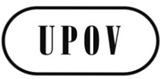 GCAJ/69/6ORIGINAL: EnglischDATUM: 27. Februar 2013INTERNATIONALER VERBAND ZUM SCHUTZ VON PFLANZENZÜCHTUNGEN INTERNATIONALER VERBAND ZUM SCHUTZ VON PFLANZENZÜCHTUNGEN INTERNATIONALER VERBAND ZUM SCHUTZ VON PFLANZENZÜCHTUNGEN GenfGenfGenfJahrJahrJahrJahrJahrJahrJahrJahrJahrJahr200520062007200820092010201120122013Neue UPOV-Codesk. A.k. A.k. A.300
(ca.)148114173212209Änderungenk. A.k. A.k. A.30
(ca.)17612*547**Total UPOV-Codes (Ende Jahr)5 7595 9776 1696 3466 5826 6836 8517 0617 251DATEN-FELDBeschreibung des ElementsBeschreibung des ElementsDerzeitiger Status Vorgeschlagener StatusErforderliche Datenbankentwicklungen<000>Anfang des Datensatzes und Datensatzstatus Anfang des Datensatzes und Datensatzstatus obligatorischAnfang des Datensatzes soll obligatorisch seinobligatorisch, vorbehaltlich der Entwicklung einer Möglichkeit, den Datensatzstatus zu berechnen (durch Vergleich mit früher eingereichten Daten)<190>Land oder Organisation, das/die Informationen erteiltLand oder Organisation, das/die Informationen erteiltobligatorischobligatorisch Datenqualitätskontrolle: anhand der Liste der Codes kontrollieren<010>Datensatztyp und (Sorten-) KennzeichenDatensatztyp und (Sorten-) Kennzeichenobligatorischbeide obligatorisch i)	Bedeutung von „(Sorten-) Kennzeichen“ in Bezug auf Element <210> klären;ii)	überprüfen, ob der Datensatztyp „BIL“ beizubehalten ist;iii)	Datenqualitätskontrolle: anhand der Liste der Arten des Datensatzes kontrollieren<500>Art--lateinischer NameArt--lateinischer Nameobligatorisch, bis der UPOV-Code angegeben wirdobligatorisch (auch wenn der UPOV-Code angegeben ist)<509>Art--landesüblicher Name in EnglischArt--landesüblicher Name in Englischobligatorisch, wenn kein landesüblicher Name in der Landessprache (<510>) angegeben wirdnicht obligatorisch<510>Art--landesüblicher Name in einer anderen Landessprache als EnglischArt--landesüblicher Name in einer anderen Landessprache als Englischobligatorisch, wenn kein englischer landesüblicher Name (<509>) angegeben wird ERFORDERLICH, wenn <520> angegeben wird<520>Art--landesüblicher Name in einer anderen Landessprache als Englisch in nicht-lateinischem AlphabetArt--landesüblicher Name in einer anderen Landessprache als Englisch in nicht-lateinischem Alphabetnicht obligatorisch<511>Art--UPOV-Taxoncode Art--UPOV-Taxoncode obligatorisch obligatorischi)	auf Anfrage soll der PLUTO-Datenbank-Administrator den Beitragsleistenden bei der Zuordnung der UPOV-Codes unterstützen;ii)	Datenqualitätskontrolle: die UPOV-Codes anhand der Liste der UPOV-Codes kontrollieren; iii)	Datenqualitätskontrolle: auf anscheinend falsche Zuordnung von UPOV-Codes überprüfen (z. B. falscher Code für die Art)SORTEN-BEZEICHNUNGENSORTEN-BEZEICHNUNGENSORTEN-BEZEICHNUNGENSORTEN-BEZEICHNUNGENSORTEN-BEZEICHNUNGENSORTEN-BEZEICHNUNGEN<540>Datum + Bezeichnung, vorgeschlagen, erstes Erscheinen oder erster Eintrag in die Datenbankobligatorisch, wenn keine Anmelde-bezeichnung (<600>) angegeben wird obligatorisch, wenn keine Anmelde-bezeichnung (<600>) angegeben wird i)	<540>, <541>, <542>, oder <543> sind obligatorisch, wenn <600> nicht angegeben ist ii)	Datum nicht obligatorisch (iii) ERFORDERLICH, wenn <550>, <551>, <552> oder <553> angegeben werdeni)	Bedeutung klären und umbenennen;ii)	Datenqualitätskontrolle: obligatorische Bedingung in Bezug auf andere Elemente<550>Datum + Bezeichnung, vorgeschlagen, erstes Erscheinen oder erster Eintrag in die Datenbank in nichtrömischem Alphabetnicht obligatorisch<541>Datum + vorgeschlagene Bezeichnung, veröffentlichtvergleiche <540>i)	Bedeutung klären und umbenennen;ii)	Datenqualitätskontrolle: obligatorische Bedingung in Bezug auf andere Elemente<551>Datum + vorgeschlagene Bezeichnung, veröffentlicht in nichtrömischem Alphabetnicht obligatorisch<542>Datum + Bezeichnung, genehmigtobligatorisch, wenn geschützt oder in eine Liste eingetragenobligatorisch, wenn geschützt oder in eine Liste eingetragenvergleiche <540>i)	Bedeutung klären und umbenennen;ii)	mehr als eine genehmigte Bezeichnung für eine Sorte zulassen (d. h. wenn eine Bezeichnung genehmigt ist, dann aber ersetzt wird)iii)	Datenqualitätskontrolle: obligatorische Bedingung in Bezug auf andere Elemente<552>Datum + Bezeichnung, genehmigt in nichtrömischem Alphabetnicht obligatorisch<543>Datum + Bezeichnung, zurückgewiesen oder zurückgenommenvergleiche <540>i)	Bedeutung klären und umbenennen;ii)	Datenqualitätskontrolle: obligatorische Bedingung in Bezug auf andere Elemente<553>Datum + Bezeichnung, zurückgewiesen oder zurückgenommen in nichtrömischem Alphabetnicht obligatorisch<600>Anmeldebezeichnungobligatorisch, falls vorhandenobligatorisch, falls vorhandenERFORDERLICH, wenn <650> angegeben wird<650>Anmeldebezeichnung in nichtrömischem Alphabetnicht obligatorisch<601>Synonym der SortenbezeichnungERFORDERLICH, wenn <651> angegeben wird<651>Synonym der Sortenbezeichnung in nichtrömischem Alphabetnicht obligatorisch<602>HandelsbezeichnungERFORDERLICH, wenn <652> angegeben wirdi)	Bedeutung klärenii)	mehrere Einträge zulassen<652>Handelsbezeichnung in nichtrömischem Alphabetnicht obligatorisch<210>Anmeldenummerobligatorisch, wenn ein Antrag vorhanden istobligatorisch, wenn ein Antrag vorhanden istobligatorisch, wenn ein Antrag vorhanden istin Verbindung mit <010> zu prüfen<220>Antragstagobligatorisch, wenn ein Antrag vorhanden istobligatorisch, wenn ein Antrag vorhanden istobligatorischErläuterung abgeben, wenn DATENFELD <220> nicht ausgefüllt ist<400>Datum der Veröffentlichung der Daten des Antrags (Schutzerteilung)/Einreichung (Eintragung in eine Liste)nicht obligatorisch<111>Nummer der Erteilung (Schutz)/Eintragung (Eintragung in eine Liste)obligatorisch, falls vorhandenobligatorisch, falls vorhandeni)	<111> / <151> / <610> oder <620> sind obligatorisch, wenn erteilt oder eingetragenii)	Datum nicht obligatorischi)	Datenqualitätskontrolle: obligatorische Bedingung in Bezug auf andere Elemente;ii)	Beseitigung von Unstimmigkeiten bezüglich des Status des DATENFELDES <220><151>Datum der Veröffentlichung der Daten bezüglich der Erteilung (Schutz)/ Eintragung (Eintragung in eine Liste)vergleiche <111>Datenqualitätskontrolle: obligatorische Bedingung in Bezug auf andere Elemente<610>Anfangsdatum--Erteilung(Schutz)/Eintragung (Eintragung in eine Liste)obligatorisch, falls vorhandenobligatorisch, falls vorhandenvergleiche <111>i)	Datenqualitätskontrolle: obligatorische Bedingung in Bezug auf andere Elemente;ii)	Datenqualitätskontrolle: Datum kann nicht früher sein als <220><620>Anfangsdatum--Erneuerung der Eintragung (Eintragung in eine Liste)vergleiche <111>i)	Datenqualitätskontrolle: obligatorische Bedingung in Bezug auf andere Elemente;ii)	Datenqualitätskontrolle: Datum kann nicht früher sein als <610>iii)	Bedeutung klären <665>Berechnetes künftiges Ablaufdatumobligatorisch, falls Erteilung/
Eintragung in eine Listeobligatorisch, falls Erteilung/
Eintragung in eine Listenicht obligatorisch<666>Art des Datums, gefolgt von „Enddatum“obligatorisch, falls vorhandenobligatorisch, falls vorhandennicht obligatorischPARTEIENPARTEIENPARTEIENPARTEIENPARTEIENPARTEIEN<730>Anmeldername obligatorisch, wenn ein Antrag vorhanden istobligatorisch, wenn ein Antrag vorhanden istobligatorisch, wenn ein Antrag vorhanden ist, oder ERFORDERLICH, wenn <753> angegeben wird<750>Name des Antragstellers in nichtrömischem Alphabetnicht obligatorisch <731>Name des ZüchtersobligatorischobligatorischobligatorischBedeutung von „Züchter“ gemäß Dokument TGP/5 klären (vergleiche <733>)<751>Name des Züchters in nichtrömischem Alphabetnicht obligatorisch<732>Name des Erhaltungszüchtersobligatorisch, falls in eine Liste eingetragenobligatorisch, falls in eine Liste eingetragenERFORDERLICH, wenn <752> angegeben wirdmit Angabe des Anfangs- und des Enddatums (der Erhaltungszüchter kann sich ändern)<752>Name des Erhaltungszüchters in nichtrömischem Alphabetnicht obligatorisch<733>Name des Rechtsinhabersobligatorisch, falls geschütztobligatorisch, falls geschütztobligatorisch, falls geschützt oder ERFORDERLICH, wenn <753> angegeben wirdi)	Bedeutung von „Rechtsinhaber“ gemäß Dokument TGP/5 klären (vergleiche <731>)ii)	mit Angabe des Anfangs- und des Enddatums (der Rechtsinhaber kann sich ändern)<753>Name des Rechtsinhabers in nichtrömischem Alphabetnicht obligatorisch<740>Art anderer Parteien, gefolgt von Namen der ParteiERFORDERLICH, wenn <760> angegeben wird<760>Art anderer Parteien, gefolgt von Namen der Partei in nichtrömischem Alphabetnicht obligatorischINFORMATIONEN ÜBER GLEICHWERTIGE ANTRÄGE IN ANDEREN HOHEITSGEBIETENINFORMATIONEN ÜBER GLEICHWERTIGE ANTRÄGE IN ANDEREN HOHEITSGEBIETENINFORMATIONEN ÜBER GLEICHWERTIGE ANTRÄGE IN ANDEREN HOHEITSGEBIETENINFORMATIONEN ÜBER GLEICHWERTIGE ANTRÄGE IN ANDEREN HOHEITSGEBIETENINFORMATIONEN ÜBER GLEICHWERTIGE ANTRÄGE IN ANDEREN HOHEITSGEBIETENINFORMATIONEN ÜBER GLEICHWERTIGE ANTRÄGE IN ANDEREN HOHEITSGEBIETEN<300>Vorrangiger Antrag: Land, Datensatztyp, Antragstag, Antragsnummernicht obligatorisch<310>Sonstige Anträge: Land, Datensatztyp, Antragstag, Antragsnummernicht obligatorisch<320>Andere Länder: Land, Bezeichnung, falls von der Bezeichnung im Antrag verschiedennicht obligatorisch<330>Andere Länder: Land, Anmeldebezeichnung, falls von der Anmeldebezeichnung im Antrag verschiedennicht obligatorisch<900>Sonstige einschlägige Informationen (phrasenindexiert)ERFORDERLICH, wenn <950> angegeben wird<950>Sonstige einschlägige Informationen (phrasenindexiert) in nichtrömischem Alphabetnicht obligatorisch<910>Bemerkungen (wortindexiert)ERFORDERLICH, wenn <960> angegeben wird<960>Bemerkungen (wortindexiert) in nichtrömischem Alphabetnicht obligatorisch<920>Datenfelder von Informationselementen, die sich seit der letzten Übertragung geändert haben (fakultativ)nicht obligatorischOption für automatische Generierung entwickeln (vergleiche 2.1.1. a))<998>FIGnicht obligatorisch<999>Bildkennzeichen (für künftige Anwendung)nicht obligatorischMöglichkeit schaffen, einen Hyperlink zum Bild anzugeben (z. B. Website einer Behörde)ZEITPUNKTE DES GEWERBSMÄSSIGEN VERTRIEBSZEITPUNKTE DES GEWERBSMÄSSIGEN VERTRIEBSZEITPUNKTE DES GEWERBSMÄSSIGEN VERTRIEBSZEITPUNKTE DES GEWERBSMÄSSIGEN VERTRIEBSZEITPUNKTE DES GEWERBSMÄSSIGEN VERTRIEBSZEITPUNKTE DES GEWERBSMÄSSIGEN VERTRIEBS<800>Zeitpunkte des gewerbsmäßigen Vertriebsnicht obligatorischBemerkungi)	Behörde, die [folgende] Informationen erteiltZweibuchstabencode der ISOii)	Hoheitsgebiet des gewerbsmäßigen VertriebsZweibuchstabencode der ISOiii)	Zeitpunkt, an dem die Sorte im Hoheitsgebiet erstmals gewerbsmäßig vertrieben* wurde(*Der Begriff „gewerbsmäßiger Vertrieb“ wird verwendet, um „durch den Züchter oder mit seiner Zustimmung zum Zwecke der Auswertung der Sorte verkauft oder auf andere Weise an andere abgegeben“ (Artikel 6 Absatz 1 der Akte von 1991 des UPOV-Übereinkommens) oder gegebenenfalls „mit Zustimmung des Züchters feilgehalten oder gewerbsmäßig vertrieben worden sein“ (Artikel 6 Absatz 1 Buchstabe b der Akte von 1978 des UPOV-Übereinkommens) zu erfassen.gemäß dem Format JJJJ[MMTT] (Jahr[MonatTag]): Monat und Tag werden nicht obligatorisch sein, falls nicht verfügbariv)	Informationsquelleobligatorisch für jeden Eintrag in das Element <XXX> v)	Stand der Informationobligatorisch für jeden Eintrag in das Element <XXX> (eine Erläuterung oder ein Verweis ist anzugeben, wo eine Erläuterung erteilt wird (z. B. Webseite der Behörde, die die Daten für dieses Element einreicht)Anmerkung: Für denselben Antrag könnte die Behörde unter i) mehr als einen Eintrag für die Elemente ii) bis v) vornehmen. Sie könnte insbesondere Informationen über den gewerbsmäßigen Vertrieb im „Hoheitsgebiet des Antrags“, jedoch auch in „anderen Hoheitsgebieten“ erteilen. AZAserbaidschanBEBelgienBGBulgarienCAKanadaCZTschechische RepublikEUEuropäische UnionGEGeorgienDEDeutschlandHUUngarnILIsraelJPJapanKEKeniaLVLettlandLTLitauenMAMarokkoMXMexikoNLNiederlandeNZNeuseelandNONorwegenPLPolenPTPortugalMDRepublik MoldauRORumänienRUSerbienSESchwedenCHSchweizUSVereinigte Staaten von AmerikaVNVietnamFrageFrageAnzahlAnzahlAnzahlProzentProzentProzentFrageFrageJaNeinNicht beantwortetJaNeinNicht beantwortet1UPOV-Mitglied2Verfügen Sie über eine Datenbank für Sortenschutzzwecke?285085%15%0%3(a)Enthält Ihre Datenbank die folgenden Informationen:  Antragsteller (Name und Daten)280585%0%15%3(b)Vertreter des Antragstellers (Name und Daten)280585%0%15%3(c)Die Person(en)* die die Sorte züchtete(n) oder entdeckte(n) oder entwickelte(n) (wenn vom Antragsteller verschieden) * Der Begriff „Person“ in Artikel 1(iv) der Akte von 1991 des UPOV-Übereinkommens umfasst sowohl natürliche als auch juristische Personen (z.B. Firmen).253576%9%15%3(d)Rechtsinhaber (Name und Daten)226567%18%15%3(e)Botanischer Name der Art280585%0%15%3(f)Landesüblicher Name der Art271582%3%15%3(g)UPOV-Code244573%12%15%3(h)Anmeldebezeichnung244573%12%15%3(i)Vorgeschlagene Sortenbezeichnungen244573%12%15%3(j)Angenommene Sortenbezeichnungen199558%27%15%3(k)Geänderte Sortenbezeichnungen235570%15%15%3(l)Anmeldenummer271582%3%15%3(m)Eindeutige Sortenkennzeichnung (eine Kennzeichnung, die nur auf diese Sorte zutrifft, z.B. eine Kombination von Anmeldetyp (Züchterrechte), Anmeldenummer und Pflanze/Art)1810555%30%15%3(n)Abgelehnte/zurückgezogene Anträge262579%6%15%3(o)Nummer der Erteilung262579%6%15%3(p)Anfangsdatum des Schutzes280585%0%15%3(q)Enddatum des Schutzes253576%9%15%3(r)Daten, an denen eine Sorte im Hoheitsgebiet des Antrags und in anderen Hoheitsgebieten erstmals gewerbsmäßig vertrieben wurde1117533%52%15%3(s)Sortenbeschreibungen in Form von Ausprägungsstufen/Notizen1513545%40%15%3(t)Sortenangaben (andere als Beschreibungen in Form von Ausprägungsstufen/Notizen)1216536%48%15%3(u)DNS‑Profil der Sorte22656%79%15%3(v)Fotografien17112852%33%15%3(w)Andere (bitte geben Sie an, ob Ihre Datenbank andere wichtige Sortenschutzinformationen enthält)1315539%46%15%4Erstellt Ihre Datenbank die amtliche Veröffentlichung?276082%18%0%5Wenn Sie nicht über eine Datenbank für Sortenschutzzwecke verfügen: Planen Sie die Entwicklung einer solchen Datenbank oder wünschen Sie Unterstützung bei der Entwicklung einer solchen Datenbank? 6Bieten Sie ein elektronisches Antragsformular an? (falls nicht, fahren Sie bitte mit Frage 12 fort)924027%73%0%7Reicht die im elektronischen Formular enthaltene Information aus, um ein Antragsdatum zu erhalten?924027%73%0%8Müssen Antragsteller zusätzliches Material einreichen (z.B. unterzeichnete Papierfassungen) oder Informationen zusätzlich zum ausgefüllten elektronischen Formular?1122033%67%0%9Sind die Antragsteller in der Lage, eine elektronische Unterschrift zu leisten?726021%79%0%10Können die Antragsteller online zahlen?825024%76%0%11In welchen Sprachen kann das elektronische Formular ausgefüllt werden?12Wenn Sie kein elektronisches Antragsformular anbieten: Planen Sie die Entwicklung einer Datenbank oder wünschen Sie Unterstützung bei der Entwicklung einer Datenbank?13Bitte geben Sie andere Informationen/Funktionen an, die im elektronischen Antragsformular der Behörde enthalten sind.CADatenbank und AntragsformularCHAntragsteller wird nur erfaßt, wenn er nicht Sorteninhaber oder Vertreter ist, sondern ein anderer Vertreter aus dem EU-Raum oder anderem Land.ROName und Adresse.
bei mehreren Antragstellern: Name, Adresse von allenJPnur UnternehmenPLDas ist der Vertreter des Züchters.NZWir haben auch ein Feld, in dem speziell die offiziellen Kontaktdaten/Zustelladresse angegeben werden. In diesem Feld wird die Adresse des Antragstellers oder, im Fall einer Vertretung, die Adresse des Vertreters automatisch eingetragen.CAausländische Antragsteller benötigen einen kanadischen Vertreter; Datenbank und AntragsformularCHwenn kein Inhaber mit Sitz in der SchweizROName und AdresseDEnur in Anträgen für Züchterrechte und nicht in Anträgen für nationale ListenCADatenbank und AntragsformularROName und Adresse.
bei mehreren Züchtern: Name, Adresse von allenPLSiehe (c) - der Züchter gilt bei uns als Rechtsinhaber.NZDas ist der Antragsteller/EigentümerNOist dies derselbe wie der Erhaltungszüchter?DEWir fragen, ob die Sorte geschützt ist in einer Antragsdatei für die nationale Liste.CADer Rechtsinhaber ist der Antragsteller (Name & Daten); nur DatenbankCHSorteninhaber, welche nicht aus der Schweiz sind, brauchen zwingend einen Vertreter in der Schweiz.ROName und Adresse.
bei mehreren Rechtsinhabern: Name, Adresse von allenNZSorten werden entweder nur unter ihrer Gattung oder unter ihrer Gattung und Art erfaßt.CADatenbank und AntragsformularCADatenbank und AntragsformularDEnicht im Antragsformular erfragt, wird aber in der Datenbank gespeichertCAnur DatenbankCHwird nicht erfragt, sondern in DB von Büro für Sortenschutz erfaßtUSauch als vorläufiger Name oder Versuchsname bezeichnetCAwenn zutreffend; Datenbank und AntragsformularDENur der letzte Vorschlag wird gespeichert.CADatenbank und AntragsformularCHwenn bereits vorhandenNZSortenbezeichnungen werden erst zum Zeitpunkt der Erteilung angenommen. Eine Erteilung entspricht der Annahme der Bezeichnung.DEDas Datum der Annahme entspricht dem Datum der Erteilung oder der Eintragung in die Liste.USIn den USA wird der Name, unter dem eine Sorte gewerblich vertrieben wird, zum dauerhaften Namen.CAnur DatenbankCHEs werden aber neue Marken oder handelsübliche Namen erfragt und erfaßt.DEnur die letzteCAnur DatenbankCHDatum für neue Bezeichnung, Publikationsdaten etc. werden erfaßt.NZWir haben eine alphanumerische Anmeldenummer, z.B. ROS100 (für Rose) POT150 (für Kartoffel), und zusätzlich eine Systemnummer. Bei Erteilung wird die Systemnummer zur Nummer der Erteilung.CAnur DatenbankCHWird meist unter Anmeldebezeichnung geführt, wenn nichts anderes erwähnt ist. Auf Antragsformular nicht erfragtILDie Kennzeichnung ist die Anmeldenummer.NZDies ist die Anmeldenummer. Vergleiche Bemerkungen unter fDEUnsere Referenznummer ist dieselbe für Erteilungs und- Listungsverfahren.CAAntrags-ID nur in der Datenbank; Zuweisung einer eigenen Züchterrecht-Anmeldenummer bei Annahme der Einreichung des Antrags = YY- #### (YY sind die letzten zwei Ziffern des Jahres der Einreichung und #### ist die nächste fortlaufende Nummer)DEDatum der Ablehnung/ZurückziehungUSDies wird in dem Feld für den Anmeldestatus erfaßt.CAnur DatenbankCHwerden in DB belassen inkl. Gründe etc.RODie Sorten waren nicht neu.NZDie für den Antrag vergebene Systemnummer wird zum Zeitpunkt der Erteilung zur Nummer der Erteilung.USIst dieselbe wie die Anmeldenummer und wird als Sortenschutznummer bezeichnet.CAnur DatenbankNZDer vorläufige Schutz beginnt am Tag der Antragsstellung, der vollständige Schutz am Tag der Erteilung.DEidentisch mit dem Datum der  ErteilungCAnur DatenbankJPDies ist:
das vorgesehene Ablaufdatum oder
das Datum der Aufhebung.NZTag des Ablaufs, des Verzichts oder der AufhebungNOsoll in Kürze geändert werdenCAnur Datenbank; sämtliche möglichen Enddaten einschließlich Erlöschen, Rücknahme, VerzichtRONach dem Ablaufdatum des Schutzes
auf Antrag des Rechtsinhabers
wenn der Rechtsinhaber die Gebühren für die Erhaltung nicht bezahlt hatPLWir haben vor, diese Informationen hinzuzufügen.NZWir prüfen momentan die Hinzufügung dieses Feldes.BGWir haben diese Option, aber haben diese Information in der Regel nicht. Die sachliche Prüfung wird vom Amt für die Durchführung der Sortenprüfung, der Feldinspektion und der Saatgutkontrolle durchgeführt.NOnicht in der Datenbank, aber im ArchivUSDer Antragsteller gibt diese Information an, wenn er die Frage „Wurde die Sorte gewerbsmäßig vertrieben?“ positiv beantwortet. In diesem Fall gibt er an, wann und wo.CADatenbank und Antragsformular; andere Hoheitsgebiete verfolgen wir jedoch nur in der Datenbank.CZwird momentan umstrukturiert; die Aufnahme von Sortenbeschreibungen ist für Anfang nächsten Jahres vorgesehen.NZDas Format entspricht dem UPOV-Musterformblatt für die technische Prüfung.NOnicht in der Datenbank, aber im ArchivUSDer Antragsteller gibt eine ausführliche Sortenbeschreibung an, die je nach Art mehrere Deskriptoren (30-200) enthält. Dafür haben wir Formblatt US PVP Anlage C.CAIn der Datenbank werden nur Begriffe verwendet, die Ausprägungsstufen zugeordnet sind.NZhängt von der Art abBGTechnischer FragebogenNLWir haben Bilder der Ziersorten in einer separaten Datenbank.USDer Antragsteller kann zusätzliche Daten angeben, die von dem US-Formblatt Anlage C nicht erfaßt sind. Dafür haben wir Anlage D.CAnur Zusammenfassung des Vergleichs von Unterscheidungsmerkmalen mit ausgewählten Vergleichssorten; Vergleichstest und Prüfungsbeschreibung & ausführliche Angaben; nur Tabelle der gemessenen Unterscheidungsmerkmale; Ursprung und ZüchtungsgeschichteBGInformationen über die Elternsorten oder Elternlinien und das Auswahlverfahren. Diese Informationen werden im technischen Fragebogen angegeben.USkeine Pflichtangabe, kann jedoch vom Antragsteller ergänzend hinzugefügt werden.JPWir haben Fotografien von
der Einreichung des Antragstellers
der Prüfung durch die Behörden.CZwird momentan umstrukturiert, die Aufnahme von Fotografien ist für Anfang nächsten Jahres vorgesehenPLmomentan für Zier- und ObstsortenNZnicht für alle GattungenBGfalls vom Antragsteller eingereichtNOnicht in der Datenbank, aber im ArchivNLWir haben Bilder von Ziersorten in einer separaten Datenbank.CAVergleichsfotografien von Kandidaten- und Vergleichssorte(n) sind jedoch auf einem Netzlaufwerk gespeichert und werden als Teil der Sortenbeschreibung auf die Webseite exportiert; ist zum Zeitpunkt der Antragsstellung nicht verpflichtend und wird nicht direkt in der Datenbank für Züchterrechte gespeichert.CHHinweis, ob wir welche erhalten haben. Werden aber noch nicht auf DB „geladen“.MDErlöschen der Gültigkeit mit Rückforderungsrecht
Erlöschen der Gültigkeit ohne Rückforderungsrecht
Veröffentlichung der Rückforderung
Prüfungsperiode
Prüfungsort
Datum des Erhalts der Prüfungsergebnisse
Prüfungsanleitung
Reifegruppe
Anleitung zur Nutzung
Empfohlenes AnbaugebietCZInterne Informationen - Erhaltungsgebühren, RechnungenPLDaten (Ergebnisse) einzelner DUS-Prüfungen von Tests in jeder Vegetationsphase, einschließlich agrotechnischer InformationenNZDokumente betreffend Eigentum, Bevollmächtigung von Vertretern, Schriftverkehr der Antragsstellung. Sämtliche Angelegenheiten im Zusammenhang mit Anträgen und Erteilung von Sortenschutz werden in der Datenbank gespeichert.BGInformationen betreffend Gebühren und Übertragung von Rechten.NOFeld für BemerkungenNLAnforderungen für die Einreichung
Überprüfung der Neuheit
Übernahme des DUS-Berichts für die Erteilung des Züchterrechts
AnmeldestatusUSIst die Sorte eine Klasse von zertifiziertem Saatgut?
wissenschaftlicher Name der Familie
Enthält die Sorte Transgene?
Ist die Sorte oder ein Bestandteil der Sorte durch Rechte geistigen Eigentums geschützt?CAWann und wo wurde in anderen Hoheitsgebieten ein Antrag eingereicht? Wann und wo wurden Rechte in anderen Hoheitsgebieten erteilt? Prioritätsansprüche; synonyme Sortenbezeichnungen; HandelsbezeichnungenEUzahlreiche andere Informationen wie z.B. Priorität, Verwaltung des Eingangs von Anträgen, Verwaltung ungeeigneter Sortenbezeichnungen, Organisation der technischen Prüfung, Veröffentlichungen, Finanzinformation, Datenbank von mit der Akte verknüpften DokumentenOrt, Fläche, Anzahl der Pflanzen usw.SEVeröffentlichungsdaten (Antragsstellung und Entscheidung bezüglich Züchterrecht und Sortenbezeichnung)
Priorität und in welchem Land.
Informationen darüber, ob die DUS-Prüfung in irgendeinem Land (in welchem Land) durchgeführt wird, ob sie abgeschlossen ist, und wo der Antragsteller die DUS-Prüfung durchführen möchte (Land).
Als Anhang Vollmacht, Erklärung der Neuheit, Übertragung, Antrag auf Bezeichnung (falls nach der Beantragung eines Züchterrechtes eingereicht).
Feld für Bemerkungen (Datum und kurze Anmerkung bezüglich des Vorgehens)CHVollmacht, Übertragungsrechte oder andere wichtige Information und BemerkungenJPfür Nationales Amtsblatt, Sortenregister, Mitteilung für Antragsteller und Website etc.VNDie Ergebnisse der Datenbank werden auf der Website pvpo.mard.gov.vn veröffentlichtNZwird vierteljährlich erstellt: 1 Januar, 1 April, 1 Juli, 1 Oktober. Fachblattdaten sind unter der Absatznummerierung des UPOV-Musterformblatts direkt der Datenbank entnommen. Es existiert kein vollständiges druckbares Fachblatt.BGAmtsblatt des bulgarischen Patentamts: http://www1.bpo.bg/index.php?option=com_content&task=view&id=167&Itemid=269USJa - die Daten werden zur Veröffentlichung im Internet an das USDA GRIN-System übermittelt.MAWir verfügen über Word-Dateien für Anträge auf den Schutz von Pflanzenzüchtungen und in Marokko geschützte Sorten.SEWir verwenden die Datenbank zur Erstellung von Listen, die für die Erstellung offizieller Veröffentlichungen verwendet werden (Word-Dokument).PTWir haben keine Datenbank.ROAmtsblatt für SortenschutzJa, wir planen die Entwicklung einer Datenbank, benötigen jedoch Unterstützung.MDhaben wirNZWir haben zwar die Datenbank „Plant und breeds“, führen jedoch das System „IPAS“ ein und planen die Erstellung eines Moduls dafür.BGDie bestehende Datenbank ist im MICROSOFT EXCEL-Format. Insofern planen wir deren Verbesserung und wären dankbar für Unterstützung bei der Weiterentwicklung.MXWir haben eine Datenbank im Excel-Format, die wir weiterentwickeln, und benötigen keine Unterstützung.MAWir wären dankbar für technische Unterstützung bei der Erstellung und Entwicklung der Datenbank.SEWir haben eine Datenbank.AZWir benötigen Unterstützung bei der Entwicklung einer Datenbank für Sortenschutz.CHWir sind am Aufbau und planen eine neue Version mit integriertem Teil für den Sortenkatalog. Warum nicht? Tipps kann man immer gebrauchen.PTWir erhalten nicht viele Anträge, so daß eine Datenbank keine Priorität darstellt.VNWir entwickeln momentan das elektronische Antragsformular.CZDer Antragsteller kann die erforderlichen Antragsformulare teilweise herunterladen und diese mittels einer sogenannten „Datenbox“ elektronisch übermitteln. Diese Datenboxen werden vom Tschechischen Innenministerium gepflegt und können nur von Einwohnern der Tschechischen Republik verwendet werden.NZIm Dezember 2012 eingeführt. Der Inhalt entspricht dem UPOV-Musterformblatt für Anträge und wir verwenden dafür das UPOV-Code-System.NObeschreibbares PDF-Formblatt, aber nicht direkt in DatenbankNLBis jetzt nicht, aber Projekt befindet sich in der Entwicklung.USDas US ePVP-System befindet sich in der Entwicklung und wird voraussichtlich im Juni 2014 lanciert werden.AZWir planen jedoch die Verwendung eines elektronischen Antragsformulars.CHNoch nicht. Aber wir planen und haben auch konkrete Vorstellungen und Vorgaben, wie es funktionieren sollte.NLBis jetzt nicht, aber das Projekt befindet sich in der Entwicklung.EUobgleich bisher noch provisorisch, manchmal, wenn Dokumente mit Unterschrift auf Papier mit Verzögerung bereitgestellt werden müssenAZWir verwenden momentan kein elektronisches Antragsformular.HUWir haben kein elektronisches Antragsformular.CZbei Verwendung der Datenbox, NEINNZAlle zusätzlichen Dokumente, technischer Fragebogen können elektronisch als Anhänge übermittelt werden.NLbis jetzt nicht, aber dieses Projekt befindet sich in der Entwicklung.DEabhängig von Antragsteller und ArtOriginalfassungen des VertretersAZWir haben kein elektronisches Antragsformular.CZbei Verwendung der Datenbox, JANZWir haben ein Login-System für registrierte Nutzer.NLbis jetzt nicht, aber dieses Projekt befindet sich in der Entwicklung.HUWir haben kein elektronische Antragsformular.BGSie können online zahlen.HUBis jetzt nicht, aber dieses Projekt befindet sich in der Entwicklung.VNVietnamesisch und Englischauf der LandesspracheMDRumänischCZTschechisch und EnglischNZEnglischBGWir haben diese Möglichkeit nicht.Georgisch, EnglischNONorwegisch oder EnglischNLBis jetzt nicht, aber dieses Projekt befindet sich in der Entwicklung.DEDeutschUSEnglischEU23 EU-SprachenMXWir haben kein elektronisches Formular.SPANISCHLTauf Litauisch und EnglischAZWir planen ein elektronisches Formular in der Landessprache.CHanalog dem bisherigen. DE, FR, ENEnglisch und HebräischJPsteht anJaMDJaILJaPLWir haben derartige Pläne und wären sehr dankbar für Ihre Unterstützung.BGMomentan haben weder derartige Pläne noch die Möglichkeit.RSJa, haben wir (entsprechend der Verbesserung des elektronischen Verwaltungssystems in Serbien)NObis jetzt nicht geplantNLNeinCAmomentan nichtMXWir wären dankbar für Unterstützung.LTJa, geplant, aber hängt von der Finanzierung ab.SEWir haben eine Datenbank, benötigen jedoch eine neue Datenbank.AZWir benötigen Unterstützung bei der Erstellung eines elektronischen Formulars und der Entwicklung der Datenbank.HUWir planen die Entwicklung eines elektronischen Antragsformulars.CHWir planen und haben auch konkrete Vorstellungen, wie es funktionieren sollte.LTJa, wir planen die Verbesserung unserer Datenbank.RUJaKEWir wären dankbar für Unterstützung bei der Entwicklung einer solchen Datenbank.MDSortenbeschreibungen in Form von Ausprägungsstufen/NotizenNZDas System für die Einreichung von Anträgen basiert auf dem System für Patente, Marken und Geschmacksmuster des Amtes für Geistiges Eigentum Neuseelands. Das Antragsformular wurde noch nicht für den Sortenschutz angepasst.NLkeineUSvollständige beschreibende Informationen über die Sorte mit interaktiver Rückmeldung bezüglich der Vollständigkeit des eingereichten AntragsAZsämtliche erforderlichen maßgeblichen InformationenCHAngaben zu vorhandenen DUS Prüfungen, Prüfstellen, Prüfberichten etc.